КРЕМЕНЧУЦЬКА РАЙОННА РАДА   ПОЛТАВСЬКОЇ ОБЛАСТІ(п’ятнадцята сесія сьомого скликання)РІШЕННЯвід “ 24”  листопада  2017 р.       м. КременчукПро      затвердження      технічних  документацій       з     нормативної  грошової      оцінки        земельнихділянок,      наданих       в    орендугр.  Кадука  Дмитру Михайловичуза  межами  населених  пунктів  на  території  Ялинцівської   сільської ради      Відповідно до ст. 43 Закону України «Про місцеве самоврядування», Закону України «Про оцінку земель» від 11.12.2003 року № 1378 - ІV, ст. 10, 201, 206 Земельного кодексу України,  Податкового кодексу України, на підставі клопотання Щербини К.В., який діє за довіреністю щодо затвердження технічних документацій з нормативної грошової оцінки земельних ділянок площею 14,2669 га та 24,5762 га наданих в оренду для ведення фермерського господарства за межами населених пунктів на території Ялинцівської сільської ради Кременчуцького району Полтавської області, враховуючи висновки постійної комісії районної ради з питань агропромислового комплексу, земельних відносин, надр та екології,       районна рада вирішила:Затвердити:       - технічну документацію з нормативної грошової оцінки земельної ділянки кадастровий номер 5322487000:07:000:1178 площею 14,2669 га, наданої в оренду для ведення фермерського господарства  гр. Кадука Дмитру Михайловичу за межами населених пунктів на території Ялинцівської сільської ради Кременчуцького району Полтавської області,  вартість земельної ділянки складає  275777,47 грн.;       - технічну документацію з нормативної грошової оцінки земельної ділянки кадастровий номер 5322487000:07:000:1179 площею 24,5762 га, наданої в оренду для ведення фермерського господарства  гр. Кадука Дмитру Михайловичу за межами населених пунктів на території Ялинцівської сільської ради Кременчуцького району Полтавської області,  вартість земельної ділянки складає  475055,00 грн..      2. Міськрайонному управлінню у Кременчуцькому районі та                         м.м. Кременчуці, Горішніх Плавнях забезпечити зберігання технічної документації з нормативно грошової оцінки земельної ділянки у місцевому фонді документації із землеустрою та застосування затверджених показників нормативно грошової оцінки.     3. Контроль за виконанням даного рішення покласти на постійну комісію районної ради з питань агропромислового комплексу, земельних відносин, надр та екології.        ГОЛОВАРАЙОННОЇ РАДИ							А.О.ДРОФАПідготовлено: Начальник юридичного відділурайонної ради                                                                            Н.В. ЦюпаПогоджено:Заступник голови	районної ради                                                                            Е.І. СкляревськийПерший заступник голови Кременчуцької районноїдержавної  адміністрації                                                           О.І. ТютюнникКерівник апарату Кременчуцької районноїдержавної адміністрації                                                            Т.М. СамбурНачальник сектору з юридичнихпитань, мобілізаційної роботи тавзаємодії з      правоохороннимиорганами апарату Кременчуцької райдержадміністрації                                                                О.В. ОлексієнкоГолова    постійної       комісіїКременчуцької районної радиз питань агропромислового комплексу,земельних відносин, надр та екології                                       В.І Буленко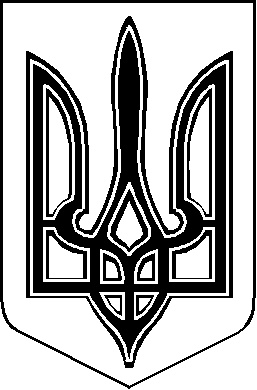 